Escadron 898 Optimiste-Brossard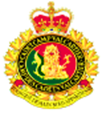 PLAN DE LEÇON D’EXERCICE MILITAIRESUJET : SUJET : INSTRUCTEUR :INSTRUCTEUR :FORMATION : Rang – demi-cercle – L – U FORMATION : Rang – demi-cercle – L – U RemarquesTempsRévision :Activité de confirmation:Quelques mouvements du cours précédentImportance du mouvement précédentIntroduction :Quoi: décrire et nommer le mouvementPourquoi/Importance/Quand: importance du mouvement, utilisation/endroit du mouvementNiveau de rendement à atteindre: objectif, standard, exécuter le mouvement correctement, précis, etc.Corps :Commandement complet :Mesure :Démonstration du mouvement complet (3 fois/3 angles)Démo escouade 1Explications escouade 1                          Mesure :Pour instructeur seulement … escouade – un Confirmation --> question? Collectif – Individuelle – CollectifCorriger les cadets un par unDémo escouade 2Explications escouade 2                          Mesure :Pour instructeur seulement … escouade – un Confirmation --> question? Collectif – Individuelle – CollectifCorriger les cadets un par unDémo escouade 3Explications escouade 3                          Mesure :Pour instructeur seulement … escouade – un Confirmation --> question? Collectif – Individuelle – CollectifCorriger les cadets un par unDémonstration complète (2 fois) Confirmation:Je (instructeur compte), Tu (cadets comptent), Pu (personne compte)Conclusion:Quoi: Revoir l’introImportance: Revoir l’introNiveau de rendement atteint: degré de succès atteint, commentaire sur leur progrèsLeçon suivante: